Ouverture de 2 salles COWORKINGen Mairie de Varennes (12 Rue Louis XVI)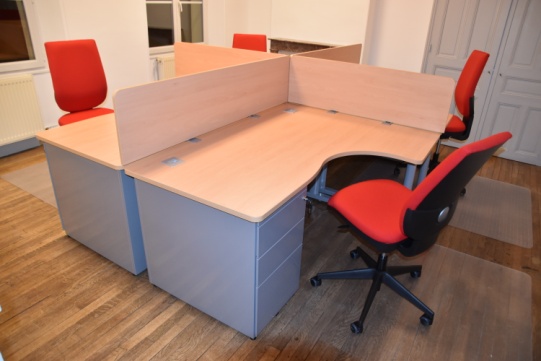 Le coworking (ou cotravail) est une méthode d’organisation du travail qui permetà des travailleurs de ne pas rester isolés chez eux et de trouver un lieu convivial partagé.Ces espaces s’adressent aux créateurs d’entreprises, travailleurs indépendants, étudiants, demandeurs d’emploi, télétravailleurs, associations…, en mal d’un lieu de travail et d’échanges.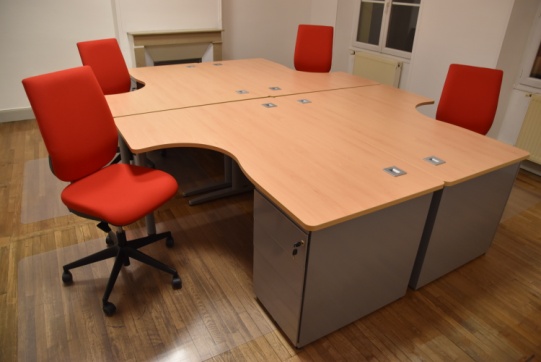 Pour tout renseignementconcernant les conditions d’utilisation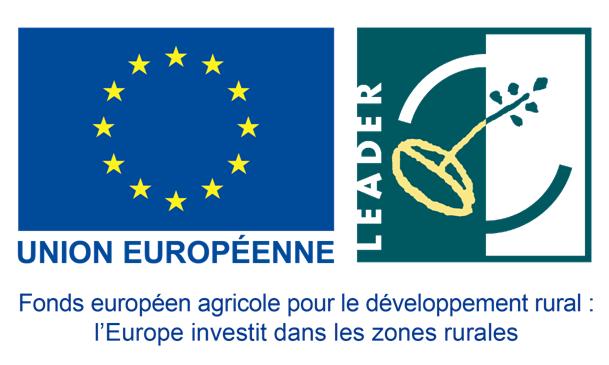 (7 jours / 7 et 24 h / 24), s’adresser en Mairie aux jours et horaires d’ouverture au public ou au 03 29 80 71 01